Dicksonska släktföreningens möte i Sundsvall 1996
Gänget framför Svartviks herrgård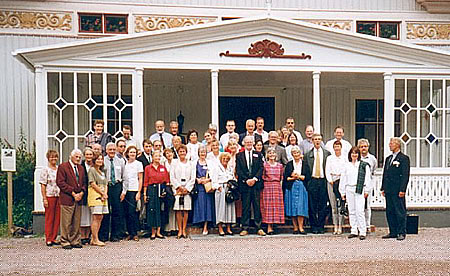 PROGRAMFredagen den 23 augusti

Earl Marishal of Scotland var med som hedersgäst,
rakt nedstigande från James Keith (1700-talet).
Äldste sonen Keith blir alltid Earl Marishal of Scotland, 
dvs. högste befälhavare för den skotska hären.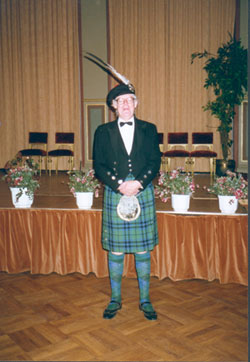 Lördagen den 24 augusti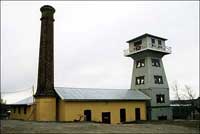   
Svartvik. Bild från John Ashon.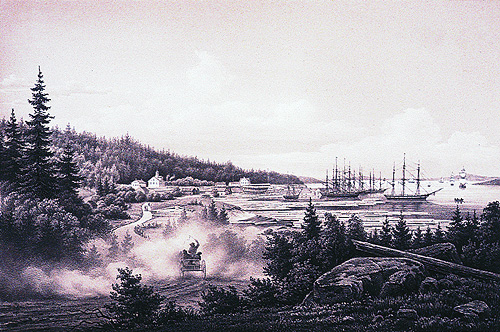 14.30Samling i SCA:s Sundsvallskontor, Skepparplatsen 1
Servering av kaffe eller te.
Från SCA deltar direktör Bo Rhodiner och informationschef Börje Dahlin samt direktör Bertil Haslum och ingenjör Gösta Åslund.
Modell av sågverk 1930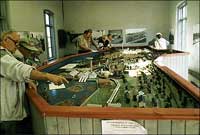 15.00Bertil Haslum talar om släkten Dickson och den norrländska skogsindustrin
Släktmöte
Släktföreningens middag i Villa Marieberg
Modell av sågverk 193009.00 Buss hämtar vid Hotell Baltic och därefter vid Vandrarhemmet på Norra stadsberget. Från SCA deltar herrar Dahlin, Haslum och Åslund.09.30 Besök i SCAs centralarkiv i Merlo. Visning av arkivet samt av Dicksonminnen.
Värd: arkivchef Jan Åsberg.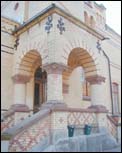 
Bilder från Merlo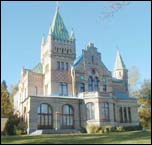 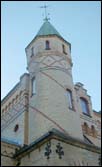 10.30Vidarefärd till Skönviksstugan. Förmiddagskaffe/te.
Information om dagens SCA (Börje Dahlin) och om Matförs pappersbruk (Gösta Åslund). 
Svartviks Herrgård 1950-talet
 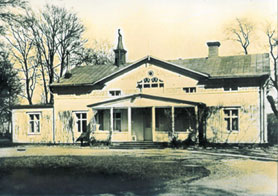 
Svartviks Herrgård 1950-talet
 11.30Vidarefärd till Matfors. Rundtur genom bruksområdet. Guide: Gösta Åslund.
Vidarefärd till Svartvik. 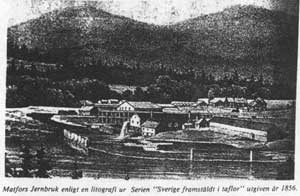 13.00Lunch i Svartviks herrgård. Värd SCA, Bo Rhodiner.
Efter lunchen information om Svartviksprojektet (museichef Håkan Berglund) och om Svartviks skeppsvarv (Stig Östlund). Kort rundvandring.
Återfärd till hotellen. 19.00Släktföreningens middag i Stadshussalongen. Vid samlingen till middagen berättar antikvarie  Anders Stjernberg, Länsstyrelsen, om Stadshuset.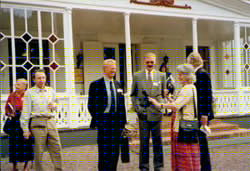 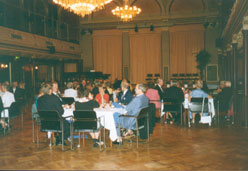 